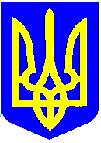 НОВОУШИЦЬКА СЕЛИЩНА РАДАВИКОНАВЧИЙ КОМІТЕТРІШЕННЯ
Керуючись статтею 11, пунктом 3 частини четвертої статі 42, статтями 51, 52, 53, частиною шостою статті 59 Закону України «Про місцеве самоврядування в Україні», абзацом другим пункту 3, пунктом 7 Порядку видалення дерев, кущів, газонів і квітників у населених пунктах, затвердженого постановою Кабінету Міністрів України від 01 серпня 2006 року № 1045, розглянувши звернення фізичних та юридичних осіб та відповідно до  актів обстеження зелених насаджень, що підлягають видаленню або санітарній обрізці,  виконавчий комітет селищної ради  ВИРІШИВ:Погодити  громадянці Тарасюк Тетяні Михайлівні дозвіл на видалення дерев, що знаходяться   за адресою: Хмельницька область, Кам’янець-Подільський район, смт. Нова Ушиця, вул. Шевченка, 50а (які знаходяться в аварійному стані становлячи небезпеку життю та здоров’ю людей  та несуть загрозу руйнації приміщень 1 (одне) дерево породи тополя, 2 (два) дерева породи горіх.      В загальній кількості видаленню підлягає 3 (три) дерева.    2.  Погодити  громадянці Кремінській Тетяні Володимирівні дозвіл на видалення дерева, що знаходиться   за адресою: Хмельницька область, Кам’янець-Подільський район, смт. Нова Ушиця, вул. Шевченка, 39 (яке знаходиться в аварійному стані становлячи небезпеку життю та здоров’ю людей  та несе загрозу руйнації приміщень 1 (одне) дерево породи ясен.    3. Зобов’язати ГП «Комунальник»:3.1   Видалити дерева зазначені у пунктах 1,2 цього рішення.3.2   Провести санітарну очистку та організацію благоустрою території.4. Деревину, яка утворилась від порубки даних дерев зазначених у пунктах 1,2 використати для потреб установ та організацій Новоушицької селищної ради.Селищний голова	Анатолій ОЛІЙНИКНова УшицяНова Ушиця№Про погодження дозволуна видалення деревПро погодження дозволуна видалення деревПро погодження дозволуна видалення деревПро погодження дозволуна видалення дерев